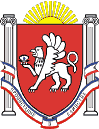 Новоандреевский сельский совет Симферопольского районаРеспублики Крым17 сессия  1 созываРЕШЕНИЕ  с. Новоандреевка			            № 99/15                                    от 29 июня 2015г.«О внесении изменений в решение 10 сессии 1 созыва Новоандреевского сельского совета Симферопольского района Республики Крым  от 26 декабря 2014г.№ 45/14  «О бюджете Новоандреевскогосельского поселения Симферопольскогорайона Республики Крым на 2015 год»В соответствии с Бюджетным Кодексом Российской Федерации; Федеральным Законом от 06.10.2003г. №131-ФЗ «Об общих принципах организации местного самоуправления в Российской Федерации»; Законом Республики Крым  «Об основах местного самоуправления в Республике Крым» № 54-ЗРК от 21.08.2014г., Законом Республики Крым «О бюджете Республики Крым на 2015 год» ,  руководствуясь Уставом муниципального образования Новоандреевского сельского поселения  Симферопольского района Республики Крым,Новоандреевский сельский совет РЕШИЛ :Внести в решение 10 сессии 1 созыва Новоандреевского сельского совета Симферопольского района Республики Крым от 26 декабря 2014г. №45/14 «О бюджете Новоандреевского сельского поселения Симферопольского района Республики Крым на 2015 год» изменения. Внести изменения в приложение №2, к решению 10 сессии 01 созыва Новоандреевского сельского совета от 26 декабря 2014г. №45/14, изложив его в новой редакции (прилагается).Обнародовать настоящее решение путем вывешивания его на информационной доске у здания администрации Новоандреевского сельского поселения по адресу Республика Крым Симферопольский район, с. Новоандреевка, ул. Победы, 36.Решение вступает в силу с момента его обнародованияПредседатель Новоандреевского сельского совета				      В.Ю. Вайсбейн